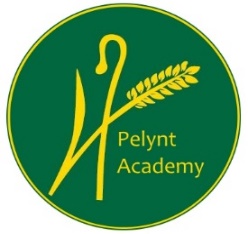 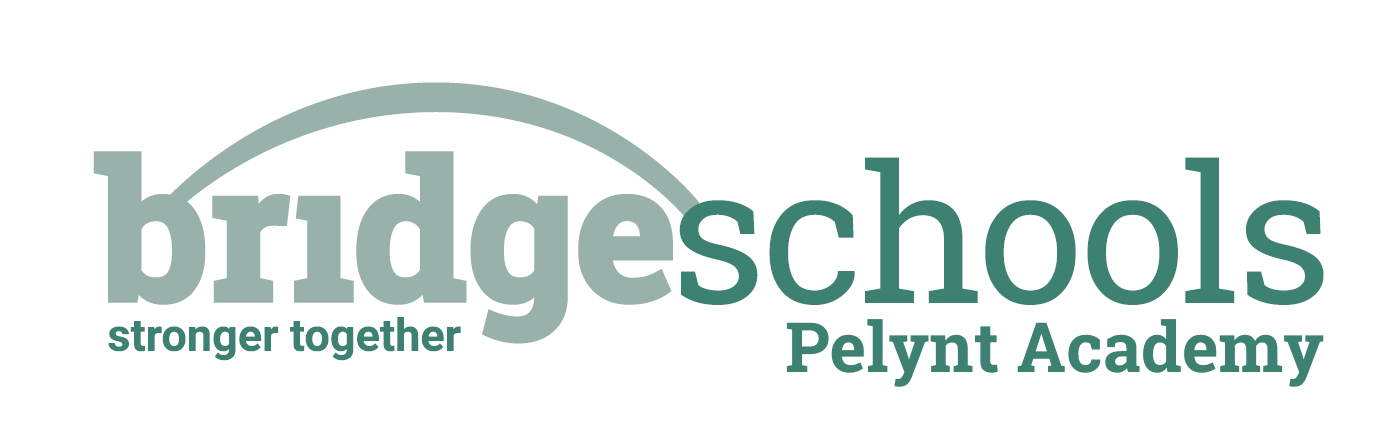 Monday 1st March 2021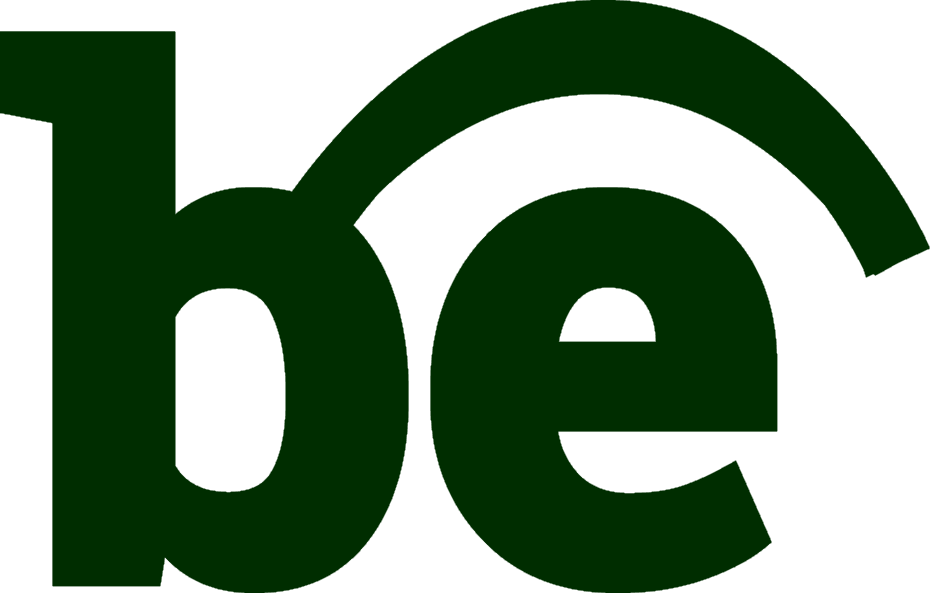 Maths:YEAR 1: Today we are learning to count in 5’s. Click on the link below to view the video and complete the online activities.https://www.bbc.co.uk/bitesize/articles/zdhdr2p YEAR 2: Today we are learning to recognise odd and even numbers. Click on the BBC bitesize link below to watch the video and complete the quiz. Complete the Year 2 maths worksheet.https://www.bbc.co.uk/bitesize/topics/zknsgk7/articles/zt4jj6f Keep using tt rockstars to practice your times tables.Phonics/Reading:Year 1:  Follow the link for the Year 1 phonics lesson. Today’s lesson is Year 1 Spring Term lesson 33 – air/airhttps://www.youtube.com/watch?v=znRip4Rbfi0 Follow the topic grid for your daily English lesson.Please log in to your spelling shed account from the individual email that has been sent to you. There is an assignment that has been set for you this week.Year 2:   Please follow the topic grid for your daily English lesson.There is an assignment that has been set for you this week.Both year groups, try to practice reading to an adult for at least 10 mins every day. See the reading websites below.Practice your ‘teach your monster to read’ if you haven’t completed all of the levels. Website hyperlinks to access reading resources:https://library.thenational.academy/ https://www.vooks.com/ https://www.bbc.co.uk/bitesize/subjects/zgkw2hvhttps://home.oxfordowl.co.uk/reading/free-ebooks/Free Kid's eBooks and NOOK Books | Barnes & Noble® (barnesandnoble.com)Phonics Games for the Classroom and Home - Phonics Bloomhttps://www.worldbookday.com/ 